Publicado en  el 20/01/2016 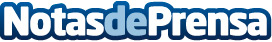 Murcia participa en el Foro Internacional de Investigación para la mejora de la Salud Pública que se celebra en BruselasEl foro, presidido por el comisario de Investigación Ciencia e Innovación, reúne a las más importantes instituciones de investigación a nivel mundialDatos de contacto:Nota de prensa publicada en: https://www.notasdeprensa.es/murcia-participa-en-el-foro-internacional-de_1 Categorias: Internacional Murcia Investigación Científica http://www.notasdeprensa.es